Insert “to” where necessary:1) 	Parents usually expect their children ____ be obedient.2) The inspector would like you ____ explain everything to him.3) He wanted his students ____ learn the poem by heart.4) We believe it ____ be the best way out of this situation.5) People knew him ____ be a great scientist.6) She thought him ____ be a thief, but he wasn’t.7) Jane made me ____ tell her all the truth.8) When I was young, my parents didn’t let me ____ eat much ice-cream.9) This girl would like you ____ invite her to dance.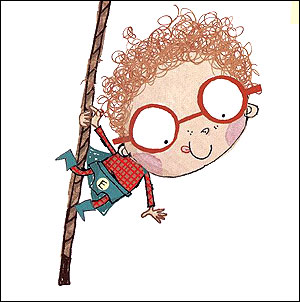 10) We heard the car ____ stop in front of our house.11) We expected them ____ come in two day.12) I am always made ____ do my bed in the morning.13) Do you want me ____ open the window?14) I’m not allowed ____ watch this horror film.15) The teacher made me ____ do this work again.16) Let me ____ do it.17) I want my girlfriend ____ call me.18) I was made ____ speak in front of the whole class.19) I want my granny ____ take me to the circus.20) The guide let us ____ climb the mountain.21) She would like her children ____ go to the dentist every six months.22) Every teacher asks the students ____ do their homework.23) Tina doesn’t let me ____ kiss her.